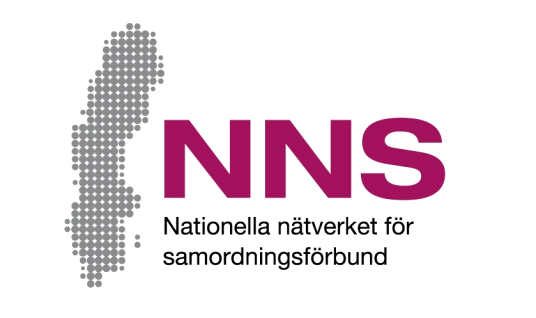 Kako doživljavate podršku koju dobijate u svojoj delatnosti?Učestvujete u delatnosti koju finansira neko koordinaciono udruženje. Želimo da znamo kako doživljavate funkcionisanje podrške koju dobijate u svom radu. Rado bismo čuli vaše stavove!Pokušajte da na sva pitanja odgovorite što iskrenije možete. Odgovaranje na pitanja je dobrovoljno i nije potrebno da dajete razloge ako ne želite da odgovorite. Takođe svoju anketu možete predati i bez odgovora. Vratite anketu u priloženoj koverti. Odgovori na anketu se obrađuju anonimno. To znači da nijedna pojedinačna osoba ne može da bude identifikovana. 

Za pitanja i komentare na upitnik i način na koji se sastavljaju odgovori na upitnik molimo vas da kontaktirate:[Namn på kontaktperson]
[Kontaktpersonens funktion samt samordningsförbundets namn]
Telefon: [telefonnummer], e-pošta: [e-mejladress]
Kada budete odgovarali na anketu, takođe ćete imate priliku da postavite pitanja osobi koja je distribuirala anketu.Hvala vam na učešću!Učesnik ankete
Želimo da znamo kako doživljavate funkcionisanje podrške koju dobijate u svom radu.
Krstićem označite kvadratić koji najbolje opisuje u kojoj meri se slažete sa svakim pitanjem.
Ako ne želite da odgovorite ili ne znate odgovor na pitanje, možete ga preskočiti.
O vama:Žena  Muškarac  Ne želim da odgovorim/
nijedan ponuđen odgovor nije prikladan NikadRetkoPonekadČestoUglavnomUvek1Da li podršku dobijate na način koji vam je od velike koristi?2Da li ste uključeni u odlučivanje o tome kakvu podršku ćete dobiti?3Da li se za podršku odvaja vreme koje vam je potrebno?4Da li vam mere obezbeđuju podršku u kontaktima sa državnim organima i institucijama?Ne uopšteNe uopšte     U maloj
meri     U maloj
meri    Delimično     U velikoj
    meriU veoma
velikoj meriU veoma
velikoj meriU 
 potpunosti   5Da li vam je podrška koju ste dobili pomogla da razvijete načine za 
izlaženje na kraj sa svojom situacijom?Da li vam je podrška koju ste dobili pomogla da razvijete načine za 
izlaženje na kraj sa svojom situacijom?    6Da li se osećate spremnije za rad ili učenje u poređenju sa periodom 
pre nego što ste stupili u kontakt sa nama?Da li se osećate spremnije za rad ili učenje u poređenju sa periodom 
pre nego što ste stupili u kontakt sa nama?    7Da li smatrate da osoblje štiti vaše iskustvo, znanja i stavove? Da li smatrate da osoblje štiti vaše iskustvo, znanja i stavove? 